www.czechstepbystep.czKrátké české zprávy: Změna času
Před poslechem: 
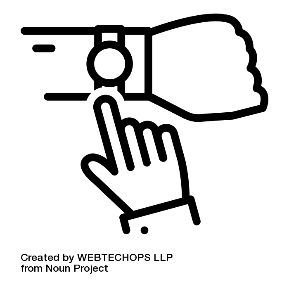 1. Povídejte si: 1. Co si myslíte o střídání letního a standardního („zimního“) času?2. Máte se změnou času nějaký problém? 3. Jaká je situace se střídáním času ve Vaší zemi?……………………………………………………................Při poslechu:2. Označte, co je / není pravda.1. Během víkendu došlo ke změně času.			ANO/NE2. Začal platit čas letní.						ANO/NE3. Hodinky jsme si posunuli o hodinu dopředu.			ANO/NE4. Od roku 2019 se čas už střídat neměl.			ANO/NE5. Členské státy EU se rozhodly pro letní čas.			ANO/NE6. Minimálně 5 let se čas bude střídat.				ANO/NE……………………………………………………………………………………..Po poslechu:3. Doplňte do textu předložky (prepozice). Dvě předložky (prepozice) nebudete potřebovat.▲ na ▲ o ▲ ve ▲ pro ▲ od ▲ ze ▲ v ▲ keZměna času(1.) ___ víkendu došlo (2.) ___ změně času. Skončil letní čas a začal standardní středoevropský čas (SEČ), kterému se často říká "zimní". (3.) ___ noci (4.) ___ soboty na neděli jsme si posunuli hodinky o hodinu dozadu. Střídání času mělo (5.) ___ státech Evropské unie skončit v roce 2019. Členské státy se ale (6.) ___   jednotném čase nedohodly, a tak nás čeká ještě minimálně pět let, kdy si budeme muset dvakrát ročně dávat hodinky buď o hodinu dopředu, nebo o hodinu dozadu.